Dear Applicant,									      26th March 2021Teacher of Maths (maternity cover) from September 2021Thank you for your interest in this post and Budehaven Community School. Our maths department currently has a vacancy for a full time maths teacher (maternity cover). We are keen to appoint a teacher who has a real passion for their subject, who is ambitious for him/herself, sets very high standards in the classroom, and who plans and teaches innovative and creative lessons that inspire our students to become curious and capable young mathematicians. Our very successful and experienced maths department has eleven teaching staff and a specialist Learning Support Assistant.  At Key Stage 4 we offer GCSE Maths and level 2 Further Maths and at post 16 we offer A Levels in Maths and Further maths. Many students then continue onto university degrees at Russell Group universities. Our school Budehaven is a comprehensive community school located on the beautiful north Cornwall coast. We provide education to 1181 students from ages 11 to 19. We have a thriving Sixth Form, an Integrated Health Centre and community leisure centre. We are judged by Ofsted to be a good school (Ofsted, March 2017). We offer an exceptional working and learning environment where kindness, respect, trust and ambition play a central role in our vision. We are ambitious for our students academically and for their development into curious young people, who go beyond their locality and look at the world in wonder, becoming thoughtful and productive members of society. We are looking for someone to join our school, who shares this aspiration. If you are appointed to this post, we will support you with an excellent induction programme. This is for both experienced and new entrants to the profession and is led by one of our Assistant Headteachers. We work very closely with Dartmoor Teaching School Alliance to ensure that our newly qualified and recently qualified teachers are well supported and receive bespoke trainingThe closing date for applications is noon on Tuesday 20th April 2021  and we intend interviewing the following week. Applicants should complete the Application Form and submit a letter of application (of no more than two sides). The letter should outline your educational philosophy and experience linked to the post              At Budehaven we are committed to the safeguarding of our students and the successful candidate will be subject to an enhanced Disclosure and Barring Service Check. We look forward to receiving an application from you. 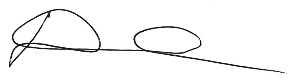 Dominic Wilkes Headteacher